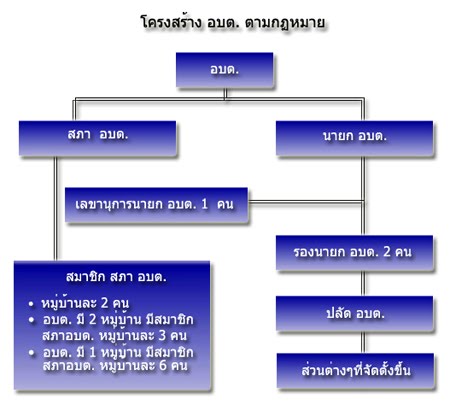 สภาองค์การบริหารส่วนตำบลองค์การบริหารส่วนตำบลมีฐานะเป็นองค์กรปกครองส่วนท้องถิ่นรูปแบบหนึ่ง มีโครงสร้างเป็นไปตามบทบัญญัติในรัฐธรรมนูญ โดยโครงสร้างขององค์การบริหารส่วนตำบลตามพระราชบัญญัติสภาตำบลและองค์การบริหารส่วนตำบล  พ.ศ. 2537 และแก้ไขเพิ่มเติม ประกอบด้วยสภาองค์การบริหารส่วนตำบลและนายกองค์การบริหารส่วนตำบลสภาองค์การบริหารส่วนตำบลประกอบด้วย สมาชิกสภาองค์การบริหารส่วนตำบลซึ่งมาจากการเลือกตั้ง หมู่บ้านละ 2 คน ในกรณีที่องค์การบริหารส่วนตำบลใดมี 1 หมู่บ้าน ให้หมู่บ้านนั้นเลือกสมาชิกสภาองค์การบริหารส่วนตำบลจำนวน 6 คน และในกรณีที่องค์การบริหารส่วนตำบลใดมี 2 หมู่บ้าน ให้องค์การบริหารส่วนตำบลนั้นมีสมาชิกสภาองค์การบริหารส่วนตำบลหมู่บ้านละ 3 คนสภาองค์การบริหารส่วนตำบลให้มีวาระ 4 ปี นับแต่วันเลือกตั้ง และสมาชิกภาพของสมาชิกสภาองค์การบริหารส่วนตำบลสิ้นสุดลงเมื่อ(1) ถึงคราวออกตามอายุของสภาองค์การบริหารส่วนตำบลหรือเมื่อมีการยุบสภาองค์การบริหารส่วนตำบล (2) ตาย (3) ลาออก (4) เป็นผู้ได้เสียในทางตรงหรือทางอ้อมในสัญญากับองค์การบริหารส่วนตำบลที่ตนดำรงตำแหน่ง หรือในกิจการที่กระทำให้ อบต.         (5) ขาดคุณสมบัติหรือมีลักษณะต้องห้ามเกี่ยวกับคุณสมบัติผู้มีสิทธิสมัครรับเลือกตั้งเป็นสมาชิกสภาองค์การบริหารส่วนตำบล (6) ไม่ได้อยู่ประจำในหมู่บ้านที่ตนได้รับเลือกตั้งเป็นระยะเวลาติดต่อกันเกิน 6 เดือน (7) ขาดประชุมสภาองค์การบริหารส่วนตำบลติดต่อกัน 3 ครั้ง โดยไม่มีเหตุผลที่สมควร (8) สภาองค์การบริหารส่วนตำบลมีมติให้พ้นจากตำแหน่ง เนื่องจากมีพฤติกรรมที่เสื่อมเสียหรือก่อความไม่สงบเรียบร้อยแก่องค์การบริหารส่วนตำบลหรือทำให้องค์การบริหารส่วนตำบลเสื่อมเสีย (9) ราษฎรในเขตองค์การบริหารส่วนตำบลได้ลงคะแนนเสียงให้พ้นจากตำแหน่งสภาองค์การบริหารส่วนตำบล ให้มีประธานสภาและรองประธานสภา 1 คน ซึ่งเลือกจากสมาชิกสภาองค์การบริหารส่วนตำบล แล้วให้นายอำเภอแต่งตั้งประธานและรองประธานสภาองค์การบริหารส่วนตำบลตามมติของสภาองค์การบริหารส่วนตำบล โดยที่ประธานและรองประธานสภาดำรงตำแหน่งจนครบอายุของสภาหรือมีการยุบสภาองค์การบริหารส่วนตำบล (มาตรา 49)สภาองค์การบริหารส่วนตำบลมีอำนาจหน้าที่ (มาตรา 46) ดังต่อไปนี้(1) ให้ความเห็นชอบแผนพัฒนาตำบลเพื่อเป็นแนวทางในการบริหารกิจการขององค์การบริหารส่วนตำบล (2) พิจารณาให้ความเห็นชอบร่างข้อบัญญัติองค์การบริหารส่วนตำบล ร่างข้อบัญญัติงบประมาณรายจ่ายประจำปี ร่างข้อบัญญัติงบประมาณรายจ่ายเพิ่มเติม (3) ควบคุมการปฏิบัติงานของคณะผู้บริหารให้เป็นไปตามนโยบายและแผนพัฒนาตำบลตาม (1) และกฎหมาย ระเบียบ และข้อบังคับของทางราชการ (4) เลือกประธานสภา รองประธานสภา และเลขานุการสภา อบต. (5) รับทราบนโยบายของนายกองค์การบริหารส่วนตำบลก่อนนายกองค์การบริหารส่วนตำบลเข้ารับหน้าที่ และรับทราบรายงานแสดงผลการปฏิบัติงานตามนโยบายที่นายกองค์การบริหารส่วนตำบลได้แถลงไว้ต่อสภาองค์การบริหารส่วนตำบลเป็นประจำทุกปี (6) ในที่ประชุมสภาองค์การบริหารส่วนตำบล สมาชิกสภาองค์การบริหารส่วนตำบลมีสิทธิตั้งกระทู้ถามต่อนายกองค์การบริหารส่วนตำบลหรือรองนายกองค์การบริหารส่วนตำบลอันเกี่ยวกับงานในหน้าที่ได้ (7) สภาองค์การบริหารส่วนตำบลมีอำนาจในการเสนอบัญญัติขอเปิดอภิปรายทั่วไปเพื่อให้นายกองค์การบริหารส่วนตำบลแถลงข้อเท็จจริงหรือแสดงความคิดเห็นในปัญหาเกี่ยวกับการบริหารองค์การบริหารส่วนตำบลโดยไม่มีการลงมติได้ (8) สภาองค์การบริหารส่วนตำบลมีอำนาจในการเลือกปลัดองค์การบริหารส่วนตำบลหรือสมาชิกองค์การบริหารส่วนตำบลคนใดคนหนึ่งเป็นเลขานุการสภาองค์การบริหารส่วนตำบลประธานสภาองค์การบริหารส่วนตำบลมีหน้าที่ดำเนินการประชุม และดำเนินการอื่น ๆ เพื่อให้เป็นไปตามข้อบังคับการประชุมที่กระทรวงมหาดไทยกำหนด ขณะที่รองประธานสภาองค์การบริหารส่วนตำบล มีหน้าที่ช่วยประธานสภาองค์การบริหารส่วนตำบลปฏิบัติงาน ตามที่ประธานสภาองค์การบริหารส่วนตำบลมอบหมายให้ทำ ในกรณีที่ประธานสภาองค์การบริหารส่วนตำบลไม่สามารถปฏิบัติงานได้ ให้รองประธานสภาองค์การบริหารส่วนตำบลปฏิบัติงานแทน ในการดำเนินการประชุมให้ประธานสภาองค์การบริหารส่วนตำบล เป็นผู้เรียกประชุมสภาองค์การบริหารส่วนตำบล ตามสมัยประชุมและเป็นผู้เปิดหรือปิดการประชุม หากว่าไม่มีประธานสภาองค์การบริหารส่วนตำบล หรือประธานสภาองค์การบริหารส่วนตำบลไม่เรียกประชุม ให้นายอำเภอเป็นผู้เรียกประชุมพร้อมทั้งเป็นผู้เปิดหรือปิดการประชุมเมื่อตำแหน่งประธานหรือรองประธานสภาองค์การบริหารส่วนตำบลว่างลงเพราะเหตุอื่นใดนอกจากครบวาระ ให้มีการเลือกประธานหรือรองประธานสภาองค์การบริหารส่วนตำบลแทนตำแหน่งที่ว่างภายใน 15 วันนับแต่วันที่ตำแหน่งนั้นว่างลง และให้ผู้ซึ่งได้รับเลือกแทนนั้นอยู่ในตำแหน่งได้เพียงเท่าวาระที่เหลืออยู่ของผู้ซึ่งตนแทน (มาตรา 51) เลขานุการสภาองค์การบริหารส่วนตำบลมาจากสมาชิกสภาองค์การบริหารส่วนตำบลที่ได้รับเลือกตั้งจากสภาองค์การบริหารส่วนตำบล ซึ่งเลขานุการสภาองค์การบริหารส่วนตำบลจะดำรงตำแหน่งเป็นนายกองค์การบริหารส่วนตำบลและรองนายกองค์การบริหารส่วนตำบลไม่ได้ โดยที่เลขานุการสภาองค์การบริหารส่วนตำบลมีหน้าที่รับผิดชอบงานธุรการ การจัดการประชุม และงานที่สภาองค์การบริหารส่วนตำบลมอบหมายสมัยประชุมสภาองค์การบริหารส่วนตำบล นายอำเภอต้องกำหนดให้สมาชิกสภา อบต. ดำเนินการประชุมสภา อบต. ครั้งแรกภายใน 15 วัน นับแต่วันประกาศผลการเลือกตั้ง และให้ที่ประชุมเลือกประธานสภา 1 คน และรองประธานสภา 1 คน ซึ่งประธานสภาและรองประธานสภานี้จะดำรงตำแหน่งจนครบวาระในกรณีที่สภา อบต. ไม่สามารถจัดให้มีการประชุมครั้งแรกได้ภายใน 15 วันดังกล่าว หรือมีการประชุมแต่ไม่อาจเลือกประธานสภาได้ นายอำเภออาจเสนอผู้ว่าราชการจังหวัดให้มีคำสั่งยุบสภา อบต.ในปีหนึ่งให้สภา อบต. มีสมัยประชุมสามัญ 2 สมัย หรือมากกว่า 2 สมัย แต่ไม่เกิน 4 สมัยสมัยหนึ่ง ๆ ไม่เกิน 15 วัน แต่อาจขยายได้อีกโดยขออนุญาตนายอำเภอ วันเริ่มสมัยประชุมสามัญประจำปีให้สภา อบต. เป็นผู้กำหนดนอกจากสมัยประชุมสามัญแล้ว เมื่อเห็นว่ามีความจำเป็น ประธานสภา นายก อบต. หรือสมาชิกสภา อบต. จำนวนไม่น้อยกว่าครึ่งหนึ่งของจำนวนสมาชิกสภาที่มีอยู่ อาจนำคำร้องยื่นต่อนายอำเภอขอเปิดประชุมวิสามัญได้นายกองค์การบริหารส่วนตำบลนายกองค์การบริหารส่วนตำบลทำหน้าที่เป็นหัวหน้าฝ่ายบริหารขององค์การบริหารส่วนตำบล มาจากการเลือกตั้งโดยตรงของประชาชนในเขตองค์การบริหารส่วนตำบล นายกองค์การบริหารส่วนตำบลสามารถแต่งตั้งผู้ช่วยดำเนินการได้ โดยสามารถแต่งตั้งบุคคลที่ไม่ใช่สมาชิกสภาองค์การบริหารส่วนตำบลเป็นรองนายกองค์การบริหารส่วนตำบลได้ 2 คน และเป็นเลขานุการนายกองค์การบริหารส่วนตำบลได้ 1 คนนายกองค์การบริหารส่วนตำบลมีวาระการดำรงตำแหน่ง 4 ปี และสามารถดำรงตำแหน่งติดต่อกันเกิน 2 วาระไม่ได้ จะดำรงตำแหน่งได้อีกครั้งเมื่อพ้นระยะเวลา 4 ปีนับแต่วันที่พ้นจากตำแหน่ง แม้ดำรงตำแหน่งไม่ครบระยะเวลา 4 ปีก็ให้นับเป็น 1 วาระผู้ที่จะสมัครรับเลือกตั้งเป็นนายกองค์การบริหารส่วนตำบลต้องมีคุณสมบัติและไม่มีลักษณะต้องห้าม ดังนี้1) มีอายุไม่ต่ำกว่า 30 ปีบริบูรณ์ในวันเลือกตั้ง 2) จบการศึกษาไม่ต่ำกว่า มัธยมศึกษาตอนปลาย หรือเทียบเท่า หรือเคยเป็นสมาชิกสภาตำบล สมาชิกสภาท้องถิ่น นักบริหารท้องถิ่น หรือสมาชิกรัฐสภา 3) ไม่เป็นผู้มีพฤติกรรมในทางทุจริตหรือพ้นจากตำแหน่งสมาชิกสภาตำบล สมาชิกสภาท้องถิ่น คณะผู้บริหารท้องถิ่น หรือผู้บริหารท้องถิ่น รองผู้บริหารท้องถิ่น หรือเลขานุการหรือที่ปรึกษาของผู้บริหารท้องถิ่น เพราะเหตุที่ไม่มีส่วนได้เสียไม่ว่าจะโดยทางตรงหรือทางอ้อมในสัญญา หรือกิจการที่กระทำกับองค์กรปกครองส่วนท้องถิ่นยังไม่ถึง 5 ปี นับถึงวันรับสมัครเลือกตั้งนายกองค์การบริหารส่วนตำบล มีอำนาจหน้าที่ (มาตรา 59) ดังต่อไปนี้1) ก่อนเข้ารับหน้าที่ นายกองค์การบริหารส่วนตำบลต้องแถลงนโยบายต่อสภาองค์การบริหารส่วนตำบลโดยไม่มีการลงมติ หากไม่สามารถดำเนินการได้ให้ทำเป็นหนังสือแจ้งต่อสมาชิกสภาองค์การบริหารส่วนตำบลทุกคน และจัดทำรายงานผลการปฏิบัติงานตามนโยบายที่ได้แถลงไว้ต่อสภาองค์การบริหารส่วนตำบลเป็นประจำทุกปี (มาตรา 58/5) 2) อำนาจหน้าที่ ตามพระราชบัญญัติสภาตำบลและองค์การบริหารส่วนตำบล (ฉบับที่ 5) พ.ศ. 2546 ฃ      (มาตรา 59) กำหนดไว้ดังนี้          	 (1) กำหนดนโยบายโดยไม่ขัดต่อกฎหมาย และรับผิดชอบในการบริหารราชการขององค์การบริหารส่วนตำบลให้เป็นไปตามกฎหมาย นโยบาย แผนพัฒนาองค์การบริหารส่วนตำบล ข้อบัญญัติ ระเบียบ และข้อบังคับของทางราชการ    	 (2) สั่ง อนุญาต และอนุมัติเกี่ยวกับราชการขององค์การบริหารส่วนตำบล     	 (3) แต่งตั้งและถอดถอนรองนายกองค์การบริหารส่วนตำบลและเลขานุการนายกกองค์การบริหารส่วนตำบล     	(4) วางระเบียบเพื่อให้งานขององค์การบริหารส่วนตำบลเป็นไปด้วยความเรียบร้อย     	(5) รักษาการให้เป็นไปตามข้อบัญญัติองค์การบริหารส่วนตำบล     	(6) ปฏิบัติหน้าที่อื่นตามที่บัญญัติไว้ในพระราชบัญญัตินี้และกฎหมายอื่น 3) ควบคุมและรับผิดชอบในการบริหารราชการขององค์การบริหารส่วนตำบลตามกฎหมายและเป็นผู้บังคับบัญชาข้าราชการและลูกจ้างองค์การบริหารส่วนตำบล 4) นายกองค์การบริหารส่วนตำบล รองนายกองค์การบริหารส่วนตำบล หรือผู้ที่นายกองค์การบริหารส่วนตำบลมอบหมาย มีสิทธิเข้าประชุมสภา และมีสิทธิแถลงข้อเท็จจริง ตลอดจนแสดงความคิดเห็นเกี่ยวกับงานในหน้าที่ของตนต่อที่ประชุม แต่ไม่มีสิทธิออกเสียงลงคะแนน 5) กรณีที่ไม่มีผู้ดำรงตำแหน่งประธานและรองประธานสภาองค์การบริหารส่วนตำบล หรือสภาองค์การบริหารส่วนตำบลถูกยุบ หากมีกรณีที่สำคัญและจำเป็นเร่งด่วนซึ่งปล่อยให้เนิ่นช้าไปจะกระทบต่อประโยชน์สำคัญของราชการหรือราษฎร นายกองค์การบริหารส่วนตำบลจะดำเนินการไปพลางก่อนเท่าที่จำเป็นก็ได้ในการดำเนินงานขององค์การบริหารส่วนตำบล ให้นายกองค์การบริหารส่วนตำบลเป็นผู้แทนขององค์การบริหารส่วนตำบล และเมื่อนายกองค์การบริหารส่วนตำบลไม่สามารถปฏิบัติหน้าที่ได้ ให้รองนายกองค์การบริหารส่วนตำบลตามลำดับที่นายกองค์การบริหารส่วนตำบลแต่งตั้งไว้เป็นผู้รักษาราชการแทน นอกจากนั้น นายกองค์การบริหารส่วนตำบลสามารถมอบอำนาจในการสั่ง อนุญาต อนุมัติ ให้รองนายกองค์การบริหารส่วนตำบล ปลัดองค์การบริหารส่วนตำบล รองปลัดองค์การบริหารส่วนตำบล หรือหัวหน้าส่วนราชการขององค์การบริหารส่วนตำบล ปฏิบัติราชการแทนได้นายกองค์การบริหารส่วนตำบลพ้นจากตำแหน่งเมื่อ1) ถึงคราวออกตามวาระ 2) ตาย 3) ลาออกโดยยื่นหนังสือลาออกต่อนายอำเภอ 4) ขาดคุณสมบัติหรือมีลักษณะต้องห้ามตามที่กฎหมายกำหนด 5) กระทำการฝ่าฝืนมาตรา 64/2 ของพระราชบัญญัติสภาตำบลและองค์การบริหารส่วนตำบล (ฉบับที่ 5) พ.ศ. 2546 คือ   	 (1) ดำรงตำแหน่งหรือปฏิบัติหน้าที่อื่นใดในส่วนราชการ หน่วยงานของรัฐ หรือรัฐวิสาหกิจ เว้นแต่ตำแหน่งที่ดำรงตามบทบัญญัติแห่งกฎหมาย    	 (2) รับเงินหรือประโยชน์ใด ๆ เป็นพิเศษจากส่วนราชการ หน่วยงานของรัฐ หรือรัฐวิสาหกิจ นอกเหนือไปจากที่ส่วนราชการ หน่วยงานของรัฐ หรือรัฐวิสาหกิจ ปฏิบัติกับบุคคลในธุรกิจการงานตามปกติ    	 (3) เป็นผู้มีส่วนได้เสียไม่ว่าโดยทางตรงหรือทางอ้อมในสัญญาที่องค์การบริหารส่วนตำบลนั้นเป็นคู่สัญญาหรือในกิจการที่กระทำให้แก่องค์การบริหารส่วนตำบลนั้น หรือที่องค์การบริหารส่วนตำบลนั้นจะกระทำบทบัญญัตินี้ไม่ให้ใช้บังคับกับกรณีที่นายกองค์การบริหารส่วนตำบล รองนายกองค์การบริหารส่วนตำบล และเลขานุการนายกองค์การบริหารส่วนตำบลได้รับเบี้ยหวัด บำเหน็จบำนาญ หรือเงินปีพระบรมวงศานุวงศ์ หรือเงินอื่นใดในลักษณะเดียวกัน และไม่ให้ใช้บังคับกับกรณีที่บุคคลดังกล่าวรับเงินตอบแทนค่าเบี้ยประชุมหรือเงินอื่นใด เนื่องจากการดำรงตำแหน่งกรรมาธิการของรัฐสภา สภาผู้แทนราษฎร วุฒิสภา สภาองค์การบริการส่วนตำบล หรือสภาท้องถิ่นอื่น หรือกรรมการที่มีกฎหมายบัญญัติให้เป็นโดยตำแหน่ง6) ผู้ว่าราชการจังหวัดสั่งให้พ้นจากตำแหน่งตามมาตรา 87/1 วรรคห้า หรือมาตรา 92    	(1) การพ้นจากตำแหน่งตามมาตรา 87/1 วรรคห้า คือ การที่นายกองค์การบริหารส่วนตำบลไม่ยอมนำร่างข้อบัญญัติงบประมาณรายจ่ายประจำปีหรือร่างข้อบัญญัติงบประมาณรายจ่ายเพิ่มเติม ซึ่งปรับปรุงแก้ไขโดยคณะกรรมการซึ่งตั้งโดยนายอำเภอเพื่อพิจารณาหาข้อยุติความขัดแย้งจากกรณีที่สภาองค์การบริหารส่วนตำบล ไม่รับหลักการหรือไม่เห็นชอบกับร่างข้อบัญญัติงบประมาณที่เสนอโดยนายกองค์การบริหารส่วนตำบลในครั้งแรก เสนอต่อสภาองค์การบริหารส่วนตำบลเพื่อพิจารณาใหม่ภายใน 7 วัน นับแต่ได้รับร่างข้อบัญญัติจากนายอำเภอ กรณีนี้ให้นายอำเภอรายงานต่อผู้ว่าราชการจังหวัด เพื่อสั่งให้นายกองค์การบริหารส่วนตำบลพ้นจากตำแหน่ง    	(2) การพ้นจากตำแหน่งตามมาตรา 92 คือ นายอำเภอสอบสวนแล้วปรากฏว่ากระทำการฝ่าฝืนต่อความสงบเรียบร้อยหรือสวัสดิภาพของประชาชน หรือละเลยไม่ปฏิบัติตาม หรือปฏิบัติการไม่ชอบด้วยอำนาจหน้าที่จริง กรณีนี้นายอำเภอสามารถเสนอผู้ว่าราชการจังหวัดสั่งให้นายกองค์การบริหารส่วนตำบลพ้นจากตำแหน่งได้7) ถูกจำคุกโดยคำพิพากษาถึงที่สุดให้จำคุก8) ราษฎรผู้มีสิทธิเลือกตั้งในเขตองค์การบริหารส่วนตำบล มีจำนวนไม่น้อยกว่า 3 ใน 4 ของจำนวนผู้มีสิทธิเลือกตั้งที่มาลงคะแนนเห็นว่านายกองค์การบริหารส่วนตำบลไม่สามารถดำรงตำแหน่งต่อไปตามกฎหมายว่าด้วยการลงคะแนนเสียงเพื่อถอดถอนสมาชิกสภาท้องถิ่นหรือผู้บริหารท้องถิ่น    	นายก อบต. และสมาชิกสภา อบต. มาจากการเลือกตั้งโดยตรงของราษฎรผู้มีสิทธิเลือกตั้งในเขตเลือกตั้งนั้นตามกฎหมายว่าด้วยการเลือกตั้งนั้นตามกฎหมายว่าด้วยการเลือกตั้งสมาชิกสภาท้องถิ่น หรือผู้บริหารท้องถิ่น           • องค์ประกอบของ อบต. ในการปฏิบัติงาน ดังนี้             (1) สภา อบต. : ฝ่ายนิติบัญญัติ             (2) นายก อบต . : ฝ่ายบริหาร             (3) พนักงานส่วนตำบล : ฝ่ายราชการประจำ             (4) ประชาชนในเขต อบต. : เป็นศูนย์กลางการพัฒนา และมีส่วนรวมดำเนินการ             (5) ฝ่ายกำกับดูแล อบต. : นายอำเภอและผู้ว่าราชการจังหวัด            ทั้ง 5 ฝ่ายต้อง มีส่วนรวมในการดำเนินงานตามกรอบอำนาจหน้าที่อย่างสมดุล อบต. จึงพัฒนาอย่างยั่งยืนและเข้มแข็งอบต. มี สภาาองค์การตำบล อยู่ในระดับสูงสุด เป็นผู้กำหนดนโยบายและกำกับดูแลกรรมการบริหาร ของ นายกองค์การบริหารส่วนตำบล ซึ่งเป็นผู้ใช้อำนาจบริหารงานองค์การบริหารส่วนตำบล และ มีพนักงานประจำที่เป็นข้าราชการส่วนท้องถิ่นเป็นผู้ทำงานประจำวันโดยมีปลัดและรองปลัด อบต. เป็นหัวหน้างานบริหาร ภายในองค์กรมีการแบ่งออกเป็นหน่วยงานต่างๆ ได้เท่าที่จำเป็นตามภาระหน้าที่ของ อบต.แต่ละแห่งเพื่อตอบสนองความต้องการของประชาชนในพื้นที่ที่รับผิดชอบอยู่ สำหรับองค์การบริหารส่วนตำบลโนนทองอินทร์แบ่งส่วนราชการประกอบด้วยสำนักงานปลัดกองคลังกองช่างกองการศึกษา ศาสนาและวัฒนธรรมกองสวัสดิการสังคมองค์การบริหารส่วนตำบลโนนทองอินทร์   แบ่งโครงสร้างการบริหารงานออกเป็น  1  สำนักกับอีก  4  ส่วนราชการ     โดยมีภารกิจการบริหารงานดังนี้สำนักงานปลัดองค์การบริหารส่วนตำบล   มีภาระหน้าที่เกี่ยวกับงานธุรการ  งานสารบรรณ  การจัดทำแผนพัฒนาตำบล   การจัดทำร่างข้อบัญญัติ   การจัดทำทะเบียนคณะผู้บริหาร  สมาชิกสภา อบต. การดำเนินการตามนโยบายของรัฐบาล แผนพัฒนาเศรษฐกิจ  การให้คำปรึกษางานในหน้าที่และความรับผิดชอบ  การปกครองบังคับบัญชาพนักงานส่วนตำบล และพนักงานจ้าง การบริหารงานบุคคลของ อบต.ทั้งหมด การดำเนินการเกี่ยวกับการอนุญาตต่าง ๆ และปฏิบัติหน้าที่อื่นที่เกี่ยวข้อง  1. งานบริหารทั่วไป– งานสารบรรณ– งานบริหารงานบุคคล– งานเลือกตั้งและทะเบียนข้อมูล– งานตรวจสอบภายใน– งานงบประมาณ2. งานวิเคราะห์นโยบายและแผน– งานนโยบายและแผน– งานวิชาการ– งานข้อมูลปละประชาสัมพันธ์3. งานกฎหมายและคดี– ฝ่ายกฎหมายและคดี– งานร้องเรียนร้องทุกข์และอุทธรณ์– งานข้อบัญญัติและระเบียบ4. งานกิจการสภา อบต.– งานระเบียบข้อบังคับประชุม– งานการประชุม– งานอำนวยการและประสานงาน5. ส่งเสริมการเกษตร– งานวิชาการเกษตร– งานเทคโนโลยี– งานส่งเสริมการเกษตร6. ส่งเสริมปศุสัตว์– งานข้อมูลปศุสัตว์– งานบำบัดน้ำเสีย– งานควบคุมและป้องกันโรคระบาด7. งานป้องกันและบรรเทาสาธารณภัย– งานกู้ชีพ กู้ภัย– งานป้องกันและระงับเหตุ กองคลัง   มีภาระหน้าที่เกี่ยวกับการจัดทำบัญชี  และทะเบียนรับ – จ่ายเงินทุกประเภท  งานเกี่ยวกับการรับเงิน  การเบิกจ่ายเงิน  การเก็บรักษาเงิน  การนำส่งเงิน  การฝากเงิน  การตรวจเงิน อบต. รวบรวมสถิติเงินได้ประเภทต่าง ๆ  การเบิกตัดปี  การขยายเวลาเบิกจ่ายงบประมาณ  การหักภาษีและนำส่งเงินคงเหลือประจำวัน  การรับและจ่ายขาดเงินสะสมของ อบต. การยืมเงินทดรองราชการ การจัดหาผลประโยชน์จากสิ่งก่อสร้างและทรัพย์สินของ อบต.  ตรวจสอบงานของจังหวัดและสำนักงานตรวจเงินแผ่นดิน การเร่งรัดใบสำคัญและเงินยืมค้างชำระ การจัดเก็บภาษี การประเมินภาษี  การเร่งรัดจัดเก็บรายได้  การพัฒนารายได้  การออกใบอนุญาตและค่าธรรมเนียมต่าง ๆ และปฏิบัติหน้าที่อื่นที่เกี่ยวข้อง 1. งานการเงิน
          – งานรับเงินเบิกจ่าย
          – งานจัดทำฎีกาเบิกจ่ายเงิน
          – งานเก็บรักษาเงิน
2. งานบัญชี
         – งานการบัญชี
         – งานทะเบียนการควบคุมเบิกจ่ายเงิน
         – งานงบการเงินและงบทดลอง
         – งานแสดงฐานะทางการเงิน
3. งานพัฒนาจัดเก็บรายได้
        – งานภาษีอากร ค่าธรรมเนียม
        – งานพัฒนารายได้
        – งานควบคุมกิจการค้าและค่าปรับ
        – งานควบคุมและเร่งรัดรายได้
4. งานทะเบียนทรัพย์สินและพัสดุ
       – งานทะเบียนและทรัพย์สิน
       – งานพัสดุ
       – งานทะเบียนเบิกจ่ายวัสดุครุภัณฑกองช่าง   ภาระหน้าที่เกี่ยวกับการสำรวจออกแบบและจัดทำโครงการใช้จ่ายเงินของอบต.  การอนุมัติเพื่อดำเนินการตามโครงการที่ตั้งจ่ายจากเงินรายได้ของอบต. งานบำรุงซ่อมและจัดทำทะเบียนสิ่งก่อสร้างที่อยู่ในความรับผิดชอบของ อบต.  การแนะนำปรึกษาเกี่ยวกับการจัดทำโครงการ และการออกแบบ ก่อสร้าง  แก่  อบต. และหน่วยงานอื่นที่เกี่ยวข้อง  งานควบคุม คุมอาคาร  การดูแล  ควบคุม ปรึกษา ซ่อมแซม วัสดุครุภัณฑ์   และปฏิบัติหน้าที่อื่นที่เกี่ยวข้อง 1. งานก่อสร้าง– งานก่อสร้างและบูรณะถนน– งานก่อสร้างสะพาน– งานข้อมูลก่อสร้าง2. งานออกแบบและควบคุมอาคาร– งานประเมินราคา– งานออกแบบและบริการข้อมูล– งานควบคุมอาคารก่อสร้างอาคาร3. งานประสานสาธารณูปโภค– งานประสานกิจการประปา– งานไฟฟ้าสาธารณะ– งานระบายน้ำกองการศึกษา ศาสนาและวัฒนธรรม    มีภาระหน้าที่เกี่ยวกับงานงานข้อมูล การจัดการศึกษา งานประสานเกี่ยวกับการจัดกิจกรรม งานจัดทำโครงการส่งเสริมวัฒนธรรม ประเพณีและอื่นๆ งานเกี่ยวกับศูนย์พัฒนาเด็กเล็ก งานจัดทำฏีกาเบิกจ่ายค่าอาหารกลางวัน และอาหารเสริม(นม) งานจัดทำรายงานเบิกเงินอุดหนุนเฉพาะกิจเกี่ยวกับงานการศึกษา งานจัดเก็บข้อมูลจำนวนสถานศึกษา  จำนวนนักเรียนและสถานที่อื่นๆ งานกิจกรรมด้านศาสนา งานส่งเสริมกิจการกีฬา งานควบคุมและจัดหาอุปกรณ์กีฬา จัดหาวัสดุ  อุปกรณ์การเรียนสำหรับศูนย์พัฒนาเด็กเล็ก บันทึกข้อมูลสารสนเทศในส่วนที่เกี่ยวข้อง จัดทำฏีกาประจำเดือนของพนักงานจ้างเหมาบริการ รายงานข้อมูลต่างๆ ตามหนังสือสั่งการที่เกี่ยวข้องจัดทำหนังสือโต้ ตอบตามหนังสือสั่งการที่เกี่ยวข้อง และปฏิบัติหน้าที่อื่นที่เกี่ยวข้อง  1. งานส่งเสริมการศึกษา ศาสนาและวัฒนธรรม  มีหน้าที่รับผิดชอบ ดังนี้       		  - งานส่งเสริมและสนับสนุนศูนย์การเรียนรู้ชุมชน        		 - งานส่งเสริม สนับสนุน พัฒนาศูนย์พัฒนาเด็กเล็ก        		 - งานสนับสนุนกิจการศาสนา         		 - งานสนับสนุนศิลปวัฒนธรรม ขนบธรรมเนียม ประเพณีท้องถิ่น        		 - งานสันทนาการ          		 - งานอื่นๆที่เกี่ยวข้องหรือได้รับมอบหมาย 2. งานกิจการโรงเรียน มีหน้าที่ความรับผิดชอบ ดังนี้         - งานจัดการศึกษา พัฒนาศูนย์พัฒนาเด็กเล็ก          		- งานประสานและสนับสนุนโรงเรียนประถมและพัฒนาศูนย์พัฒนาเด็กเล็ก          		- งานจัดกิจกรรมเด็กและเยาวชน          		- งานห้องสมุด และเครือข่ายทางการศึกษา          		- งานเทคโนโลยีทางการศึกษา          		- งานส่งเสริม สนับสนุน เสนอแนะ และการเผยแพร่เกี่ยวกับการศึกษา         		- งานอื่นๆ ที่เกี่ยวข้องหรือได้รับมอบหมาย- กองสวัสดิการสังคม    จัดทำแผนชุมชน งานสงเคราะห์เบี้ยยังชีพผู้สูงอายุ ผู้พิการ  และผู้ป่วยเอดส์ งานสงเคราะห์การจัดทำศพผู้ยากไร้ งานเศรษฐกิจชุมชน งานสงเคราะห์ผู้ด้อยโอกาสทางสังคม งานส่งเสริมกลุ่มอาชีพ  การจัดฝึกอบรมกลุ่มอาชีพ งานด้านกองทุนหลักประกันสุขภาพ(สปสช.)  และสาธารณสุข จัดทำหนังสือโต้ตอบตามหนังสือสั่งการที่เกี่ยวข้อง งานส่งเสริมสวัสดิการเด็กและเยาวชน  งานพิทักษ์สิทธิเด็กและสตรี บันทึกข้อมูลสารสนเทศในส่วนที่เกี่ยวข้องเช่น ข้อมูลผู้ได้รับเบี้ยยังชีพ ฯลฯ งานส่งเสริมและสนับสนุนกิจการกองทุนหมู่บ้านและชุมชนเมือง งานชุมชนสัมพันธ์ การจัดระเบียบชุมชน รายงานข้อมูลต่างๆ ตามหนังสือสั่งการที่เกี่ยวข้อง จัดทำหนังสือโต้ ตอบตามหนังสือสั่งการที่เกี่ยวข้อง และปฏิบัติหน้าที่อื่นที่เกี่ยวข้อง  1. งานสวัสดิการและพัฒนาชุมชน– งานจัดหางาน– งานคุ้มครองแรงงานและสวัสดิการ2. งานสังคมสงเคราะห์– งานสงเคราะห์คนชรา/ผู้สูงอายุ– งานสงเคราะห์คนพิการ– งานสงเคราะห์ผู้ด้อยโอกาส3. งานส่งเสริมอาชีพและพัฒนาสตรี– งานส่งเสริมและฝึกอาชีพ– งานอบรมและพัฒนาฝีมือแรงงานโครงสร้างการแบ่งส่วนราชการตามแผนอัตรากำลัง 3 ปี (ปีงบประมาณ พ.ศ. 2560-2563)ขององค์การบริหารส่วนตำบลโนนทองอินทร์โครงสร้างของสำนักงานปลัด  อบต. (01)1. หัวหน้าสำนักปลัด   (นักบริหารงานทั่วไป ต้น)2. นักทรัพยากรบุคคล(ชก.)3 นักวิเคราะห์นโยบายและแผน (ปก./ชก.)4. เจ้าพนักงานป้องกันและบรรเทาสาธารณภัย (ชง.)5. เจ้าพนักงานธุรการ (ปง./ชง.)6. เจ้าพนักงานธุรการ (ปง./ชง.)7. ผู้ช่วยเจ้าหน้าที่ธุรการ (พนักงานจ้างตามภารกิจ)8. คนงานทั่วไป (พนักงานจ้างทั่วไป)9. พนักงานขับรถยนต์  (พนักงานจ้างทั่วไป)โครงสร้างกองคลัง (04)1. ผู้อำนวยการกองคลัง  (นักบริหารงานการคลัง ต้น)2. หัวหน้าฝ่ายบัญชี  (นักบริหารงานการคลัง ต้น)3. นักวิชาการการเงินและบัญชี (ปก./ชก.)4. เจ้าพนักงานพัสดุ (ปง./ชง.)5. เจ้าพนักงานจัดเก็บรายได้ (ปง./ชง.)6. ผู้ช่วยเจ้าพนักงานการเงินและบัญชี (พนักงานจ้างตามภารกิจ)7.ผู้ช่วยเจ้าพนักงานจัดเก็บรายได้ (พนักงานจ้างตามภารกิจ)โครงสร้างกองช่าง (05)1. ผู้อำนวยการกองช่าง  (นักบริหารงานช่าง ต้น)2. นายช่างโยธา (ปง./ชง.)3. ผู้ช่วยนายช่างโยธา (พนักงานจ้างตามภารกิจ)4. ผู้ช่วยนายช่างไฟฟ้า (พนักงานจ้างตามภารกิจ)5. ผู้ช่วยเจ้าพนักงานธุรการ  (พนักงานจ้างตามภารกิจ)โครงสร้างกองการศึกษา (08)1. ผู้อำนวยการกองการศึกษา  (นักบริหารงานการศึกษา ต้น)2. นักวิชาการศึกษา  (ปก.)3. ครู4. ผู้ช่วยครูผู้ดูแลเด็ก  (พนักงานจ้างตามภารกิจ)5. ผู้ช่วยเจ้าพนักงานธุรการ  (พนักงานจ้างตามภารกิจ)โครงสร้างกองสวัสดิการสังคม (11)1. ผู้อำนวยการกองสวัสดิการสังคม  (นักบริหารงานสวัสดิการสังคม ต้น)2. นักพัฒนาชุมชน  (ปก.)ระดับอำนวยการ (สูง)อำนวยการ (กลาง)อำนวยการ (ต้น)วิชาการ(เชี่ยวชาญ)วิชาการ(ชำนาญการพิเศษ)วิชาการ(ชำนาญการ)วิชาการ(ปฎิบัติการ)ทั่วไป(อาวุโส)ทั่วไป(ชำนาญงาน)ทั่วไป(ปฎิบัติงาน)ลูกจ้างประจำพนักงานจ้าง(ตามภารกิจ)พนักงานจ้าง(ทั่วไป)จำนวน--1--1--1---1ระดับอำนวยการ (สูง)อำนวยการ (กลาง)อำนวยการ (ต้น)วิชาการ(เชี่ยวชาญ)วิชาการ(ชำนาญการพิเศษ)วิชาการ(ชำนาญการ)วิชาการ(ปฎิบัติการ)ทั่วไป(อาวุโส)ทั่วไป(ชำนาญงาน)ทั่วไป(ปฎิบัติงาน)ลูกจ้างประจำพนักงานจ้าง(ตามภารกิจ)พนักงานจ้าง(ทั่วไป)จำนวน--2--------1-ระดับอำนวยการ (สูง)อำนวยการ (กลาง)อำนวยการ (ต้น)วิชาการ(เชี่ยวชาญ)วิชาการ(ชำนาญการพิเศษ)วิชาการ(ชำนาญการ)วิชาการ(ปฎิบัติการ)ทั่วไป(อาวุโส)ทั่วไป(ชำนาญงาน)ทั่วไป(ปฎิบัติงาน)ลูกจ้างประจำพนักงานจ้าง(ตามภารกิจ)พนักงานจ้าง(ทั่วไป)จำนวน--1--------3-ระดับอำนวยการ (สูง)อำนวยการ (กลาง)อำนวยการ (ต้น)วิชาการ(เชี่ยวชาญ)วิชาการ(ชำนาญการพิเศษ)วิชาการ(ชำนาญการ)วิชาการ(ปฎิบัติการ)ทั่วไป(อาวุโส)ทั่วไป(ชำนาญงาน)ทั่วไป(ปฎิบัติงาน)ครูพนักงานจ้าง(ตามภารกิจ)พนักงานจ้าง(ทั่วไป)จำนวน--1---1---35-ระดับอำนวยการ (สูง)อำนวยการ (กลาง)อำนวยการ (ต้น)วิชาการ(เชี่ยวชาญ)วิชาการ(ชำนาญการพิเศษ)วิชาการ(ชำนาญการ)วิชาการ(ปฎิบัติการ)ทั่วไป(อาวุโส)ทั่วไป(ชำนาญงาน)ทั่วไป(ปฎิบัติงาน)ลูกจ้างประจำพนักงานจ้าง(ตามภารกิจ)พนักงานจ้าง(ทั่วไป)จำนวน--1---1------